Wniosek o przedłużenie rekomendacji 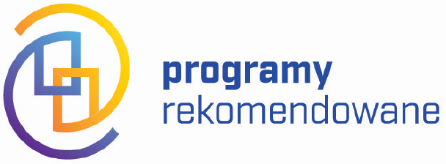 INFORMACJA NA TEMAT PROGRAMU PROFILAKTYCZNEGO/PROMOCJI ZDROWIA PSYCHICZNEGO I. DANE OGÓLNE1. Nazwa programu2. Autor / autorzy programu3. Nazwa, adres organizacji odpowiedzialnej za programNazwa: Ulica: Kod: 	Miasto: 4. KontaktImię i nazwisko: Tel.: 	Fax: 	E-mail: 5. Organizacje / instytucje do tej pory realizujące program 